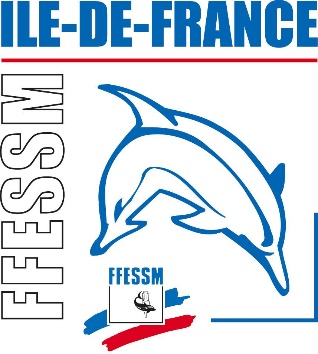 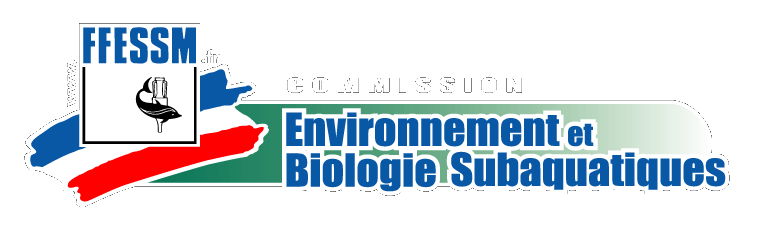 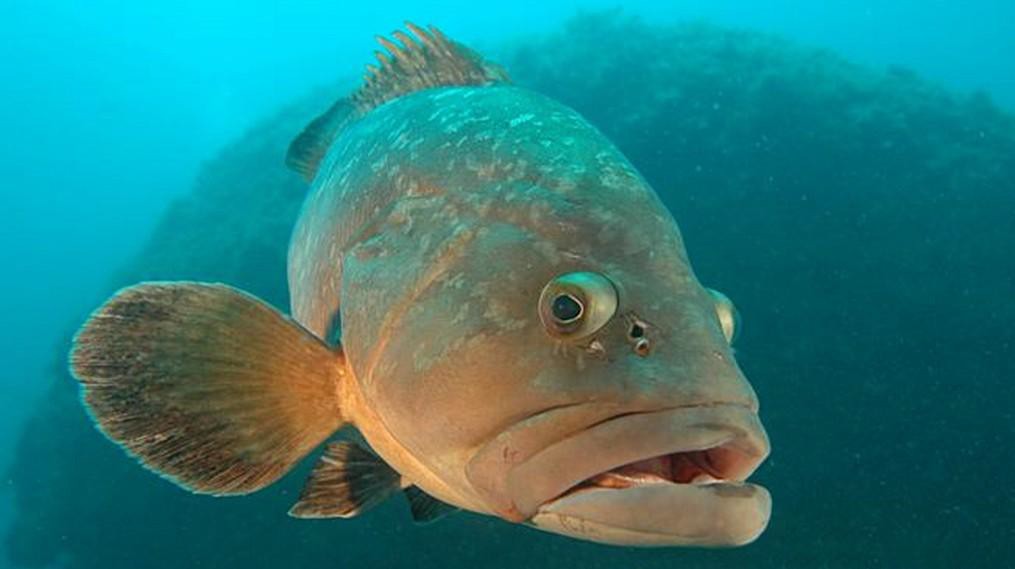 Délivrée à :N° de licence:	Né(e) le:	à:Lieu d'examen:	Date:Le Président de la Commission Environnement et Biologie Subaquatiques ou le Président du JuryLes formateurs du Jury	Le Titulaire